ΠΡΟΓΡΑΜΜΑ   ΠΕ ΡΟΔΟΠΗΣ         ΝΟVΑGREEN  Α.Ε.                                                              			 ΠΡΟΓΡΑΜΜΑ   ΠΕ ΡΟΔΟΠΗΣ 				                                                                                                                      ΝΟVΑGREEN  Α.Ε.10-14.05.2021ΣΗΜΕΙΩΣΗ: Το πρόγραμμα ενδέχεται να τροποποιηθεί ανάλογα με τα αποτελέσματα των δειγματοληψιών ή των καιρικών συνθηκών.  *(ΑΣ) Αστικό Σύστημα, (ΠΑ) Περιαστικό Σύστημα, (ΑΓΣ) Αγροτικό Σύστημα, (ΦΣ) Φυσικό Σύστημα.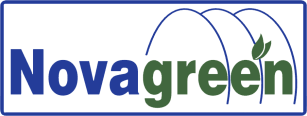 ΣΥΝΕΡΓΕΙΟΑΡΜΟΔΙΟΤΗΤΕΣΔΕΥΤΈΡΑ10.05.2021ΤΡΙΤΗ11.05.2021ΤΕΤΆΡΤΗ12.05.2021ΠΕΜΠΤΗ13.05.2021ΠΑΡΑΣΚΕΥΗ14.05.2021ΥΠΕΥΘΥΝΟΣΔΗΜΑΚΗ ΚΑΤΕΡΙΝΑ6980599799ΕΕΤ 6221ΔΕΙΓΜΑΤΟΛΗΨΙΕΣ Α-ΠΑ –ΑΓΡΟΤΙΚΟ ΚΑΙ ΦΣΕΛΕΓΧΟΣ ΣΥΝΕΡΓΕΙΩΝΕΛΕΓΧΟΣ ΣΥΝΕΡΓΕΙΩΝΕΛΕΓΧΟΣ ΣΥΝΕΡΓΕΙΩΝΕΛΕΓΧΟΣ ΣΥΝΕΡΓΕΙΩΝΑΡΓΙΑ1ο ΣΥΝΕΡΓΕΙΟΕΕΤ 6230ΔΕΙΓΜΑΤΟΛΗΨΙΕΣΨΕΚΑΣΜΟΙ Α-ΠΑ –ΑΓΡΟΤΙΚΟ ΚΑΙ ΦΣ Α-ΠΑ –ΑΓΡΟΤΙΚΟ ΚΑΙ ΦΣΦΑΝΑΡΙΑΡΩΓΗΠ.ΜΕΣΗΠΡ.ΗΛΙΑΣΜΑΡΩΝΕΙΑΑΓ.ΧΑΡΑΛΑΜΠΟΣΠΛΑΤΑΝΙΤΗΣΙΜΕΡΟΣΚΑΛΛΙΣΤΗΝΕΑ ΚΑΛΛΙΣΤΗΠΟΡΠΗΓΛΥΚΟΝΕΡΙΕΝΤΟΣ ΠΟΛΕΩΣΑΡΓΙΑ2ο ΣΥΝΕΡΓΕΙΟΝΙΑ 4753ΔΕΙΓΜΑΤΟΛΗΨΙΕΣΨΕΚΑΣΜΟΙ Α-ΠΑ –ΑΓΡΟΤΙΚΟ ΚΑΙ ΦΣ Α-ΠΑ –ΑΓΡΟΤΙΚΟ ΚΑΙ ΦΣΚΥΝΟΚΟΜΕΙΟΒΙΟΛΟΓΙΚΟΣ ΠΑΝ/ΜΙΟΥΒΙΟΛΟΓΙΚΟΣ ΚΟΜΟΤΗΝΗΣΑΣΤΥΝΟΜΙΑΒΟΥΛΚΑΝΙΖΑΤΕΡΣΦΑΓΕΙΑ ΚΟΜΠΑΛΙΟΣ ΒΙΟΛ.ΚΟΜΒΙΠΕΡΟΔΙΤΗΣ ΘΡΥΛΟΡΙΟ ΚΟΣΜΙΟ ΚΙΚΙΔΙΟΠΑΝΔΡΟΣΟΣΑΠΕΣΑΡΣΑΚΕΙΟΒΕΛΚΙΟΛΟΦΑΡΙΕΝΤΟΣ ΠΟΛΕΩΣΑΡΓΙΑ3 ο   ΣΥΝΕΡΓΕΙΟΝΙΑ 4754ΔΕΙΓΜΑΤΟΛΗΨΙΕΣΨΕΚΑΣΜΟΙ Α-ΠΑ –ΑΓΡΟΤΙΚΟ ΚΑΙ ΦΣ Α-ΠΑ –ΑΓΡΟΤΙΚΟ ΚΑΙ ΦΣΗΦΑΙΣΤΟΣΥΦΑΝΤΕΣΑΙΓΕΙΡΟΣ ΜΕΣΟΥΝΗΔΙΑΛΑΜΠΗΑΜΒΡΟΣΙΑΣΑΛΠΗΜΩΣΑΙΚΟΓΑΛΗΝΗΛΙΝΟΣΣΩΣΤΗΣΠΟΛΥΑΝΘΟΣΙΑΣΜΟΣΕΝΤΟΣ ΠΟΛΕΩΣΑΡΓΙΑ4 ο   ΣΥΝΕΡΓΕΙΟΝΙΑ4758ΔΕΙΓΜΑΤΟΛΗΨΙΕΣΨΕΚΑΣΜΟΙ Α-ΠΑ –ΑΓΡΟΤΙΚΟ ΚΑΙ ΦΣ Α-ΠΑ –ΑΓΡΟΤΙΚΟ ΚΑΙ ΦΣ--------------------ΛΥΚΕΙΟΑΡΡΙΑΝΑΙΑΣΙΟΕΒΡΙΝΟΣΑΝΘΟΧΩΡΙΑΡΧΟΝΤΙΚΑΒΑΚΟΣΒΡΑΓΙΑΑΡΑΤΟΣΕΝΤΟΣ ΠΟΛΕΩΣΑΡΓΙΑ5 ο   ΣΥΝΕΡΓΕΙΟΕΕΡ 7994ΔΕΙΓΜΑΤΟΛΗΨΙΕΣΨΕΚΑΣΜΟΙ Α-ΠΑ –ΑΓΡΟΤΙΚΟ ΚΑΙ ΦΣ Α-ΠΑ –ΑΓΡΟΤΙΚΟ ΚΑΙ ΦΣ--------------------ΣΙΔΕΡΑΔΕΣΣΤΥΛΑΡΙΟΓΡΑΤΙΝΗΛΑΜΠΡΟΟΜΗΡΙΚΟΔΟΚΟΣΚΑΛΧΑΣΑΡΙΣΒΗΑΜΦΙΑΠΑΣΣΟΣΦΥΛΛΙΡΑΔΕΙΛΙΝΑΕΝΤΟΣ ΠΟΛΕΩΣΑΡΓΙΑ